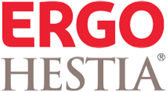 Okręgowa Izba Pielęgniarek i Położnych Regionu Warmii i Mazur z siedzibą w Olsztynie, zawarła dobrowolne grupowe ubezpieczenie Członków Izby od Odpowiedzialności Cywilnej na rok 2021/2022 w STU Ergo Hestia S.A.Nr Polisy 436000246396Zakres ubezpieczenia: Przedmiotem ubezpieczenia jest odpowiedzialność cywilna osób objętych ubezpieczeniem za szkody na osobie lub w mieniu wyrządzone osobom trzecim wskutek uchybień w wykonywaniu czynności zawodowych przez pielęgniarki i położne. Ochrona ubezpieczeniowa od 01.04.2021 do 31.03.2022 z sumą ubezpieczenia na każdego członka w wysokości 3.000 € na jedno i 5.000 € na wszystkie zdarzenia. Umowa zawarta pomiędzy STU Ergo Hestia S.A. a Okręgową Izbą Pielęgniarek i Położnych Regionu Warmii i Mazur z siedzibą w Olsztynie. Składka opłacona przez OIPiP ZGŁASZANIE ROSZCZEŃ:Elektronicznie pod adresem https://www.ergohestia.pl/zgloszenie-szkody/W siedzibie OIPiP w Olsztynie,Pod numerami telefonów: 801 107 107 z telefonu stacjonarnego, 58 555 5 555 z telefonu komórkowego lub zagranicykorespondencyjnie przesyłając zgłoszenie listem poleconym na adres: ul. Hestii 1 81-731 SopotDo zgłoszenia będą potrzebne:imię i nazwisko,PESEL,numer polisy: 436000246396numer telefonuadres do korespondencjiadres e-mailopis zdarzenia/roszczenia.Podstawa zawarcia umowy: Ogólne Warunki Ubezpieczenia odpowiedzialności cywilnej lekarzy, farmaceutów i innych osób świadczących usługi o charakterze medycznym z dnia 24-09-2018 (OC/OW033/1809) Gliwice, dnia 01.04.2021r.Sopockie Towarzystwo Ubezpieczeń ERGO Hestia SA, z siedzibą w Sopocie (81-731) przy ul. Hestii 1, zarejestrowana w Krajowym Rejestrze Sądowym pod numerem 0000024812, prowadzonym przez VIII Wydział Gospodarczy KRS Sądu Rejonowego Gdańsk-Północ w Gdańsku o numerze NIP 585-000-16-90 i której kapitał zakładowy, opłacony w całości, wynosi 196.580.900 zł, posiada status dużego przedsiębiorcy w rozumieniu ustawy z dnia 8 marca 2013r. o przeciwdziałaniu nadmiernym opóźnieniom w transakcjach handlowych. Sopockie Towarzystwo Ubezpieczeń Ergo Hestia S.A. 81-731 Sopot ul. Hestii 1 www.ergohestia.pl Hestia Kontakt 801 107 107*, 58 555 5 555 *Opłata za połączenie zgodnie z cennikiem operatoraUBEZPIECZENIE DOBROWOLNE ODPOWIEDZIALNOŚCI CYWILNEJUBEZPIECZENIE DOBROWOLNE ODPOWIEDZIALNOŚCI CYWILNEJPrzedmiot ubezpieczeniaOdpowiedzialność cywilna osób objętych ubezpieczeniem za szkody na osobie lub w mieniu wyrządzone osobom trzecim wskutek uchybień w wykonywaniu czynności zawodowych przez pielęgniarki i położneOchrona ubezpieczeniowa znajduje zastosowanie w sytuacji:wyczerpania sumy gwarancyjnej OC obowiązkowegoWykonywania czynności zawodowych nieobjętych zakresem ubezpieczenia OC obowiązkowegoDziałalność przyjęta do ubezpieczeniaWykonywanie czynności zawodowych pielęgniarki lub położnej Warunki ubezpieczenia:Ogólne Warunki Ubezpieczenia odpowiedzialności cywilnej lekarzy, farmaceutów i innych osób świadczących usługi o charakterze medycznym z dnia 24.09.2018Zakres ubezpieczenia:Zakres ubezpieczenia zostaje rozszerzony o:1. Zakres ochrony rozszerzony z tytułu uczestnictwa w dodatkowych rodzajach kształcenia (kursy, szkolenia, studia podyplomowe). 2. Odpowiedzialność cywilną z tytułu szkód osobowych, rzeczowych (m.in. szkody w mieniu pacjentów i innych osób) 3. Koszty ochrony prawnej obejmujące uzasadnione wynagrodzenie adwokatów i radców prawnych, należności biegłych i świadków, koszty sądowe, inne niezbędne koszty ustalenia wysokości szkody i zakresu odpowiedzialności ubezpieczonego, w tym porady prawne przed wniesieniem roszczenia oraz koszty podroży z tym związane. Koszty obejmują również wymienione koszty powstałe w postępowaniu administracyjnym, a także w postępowaniu karnym lub dyscyplinarnym, jeżeli mają one związek z ustaleniem odpowiedzialności Ubezpieczonego za szkodę objętą ubezpieczeniem. Koszty będą pokrywane również gdy nie zostanie ustalona odpowiedzialność ubezpieczonego za wypadek ubezpieczeniowy. Limit 1.500 EUR - na warunkach załączonej klauzuli 4. Odpowiedzialność cywilną za szkody w rzeczach znajdujących się w pieczy, powierzonych dokumentach wynikające z ich uszkodzenia, zniszczenia lub utraty. Ochrona obejmuje także koszty odtworzenia tych dokumentów – limit 500 euro - na szkody w dokumentach  wykorzystywanych na potrzeby wykonywanych czynności zawodowych ochrona ograniczona jest do kosztów ich odtworzenia5. OC za szkody wynikłe z przeniesienia chorób zakaźnych /w tym HIV , WZW i koronawirus/6. Ochroną ubezpieczeniową będą objęte roszczenia regresowe wynikające z odszkodowań, zadośćuczynień, rent etc  - dla szkód  powstałych z tytułu pracowniczej odpowiedzialności regresowej w przypadku wystąpienia zdarzenia objętego zakresem ubezpieczenia7. Szkody powstałe wskutek dopuszczenia się rażącego niedbalstwa. 8. Szkody powstałe spowodowane niesieniem pierwszej pomocy medycznej, w tym poza godzinami pracy pielęgniarki i położnej.9. Roszczenia zw. z naruszeniem przepisów dot. danych osobowych - limit 500 euro na osobę10. Roszczenia zw. z naruszeniem praw pacjenta -  zgodnie z treścią poniższej kl. naruszenia dóbr osobistych. Limit: 500 EUR na osobę /15.000 EUR na wszystkich Ubezpieczonych. 11. Zakres terytorialny: RP 12. Ochrona dla szkód powstałych przy wykonywaniu przez ubezpieczonego funkcji o charakterze administracyjnym i organizacyjnym zw. z zarządzaniem podmiotem medycznym (np. naczelna/oddziałowa pielęgniarka) -  szkody w mieniu i na osobie wynikłe z wykonywania czynności o charakterze administracyjnymSuma Gwarancyjna3.000 EUR  na jeden i  5.000 EUR na wszystkie zdarzenia w okresie ubezpieczenia/per UbezpieczonyFranszyza redukcyjnaBrak